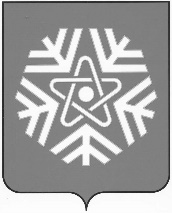 администрация  снежинского  городского  округаПОСТАНОВЛЕНИЕ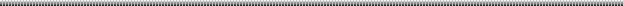         ПРОЕКТО выявлении правообладателяранее учтенного объектанедвижимостиВ соответствии со статьей 69.1 Федерального закона от 13.07.2015 № 218-ФЗ «О государственной регистрации недвижимости», на основании договора № 7754 о безвозмездной передаче квартиры в собственность граждан от 24.11.1997, руководствуясь статьями 34, 39 Устава муниципального образования «Город Снежинск»,ПОСТАНОВЛЯЮ:В отношении жилого помещения с кадастровым номером 74:40:0101012:3257, площадью 43,9 кв. м, местоположение: Челябинская обл., г. Снежинск, улица Дзержинского, дом 19, квартира 86, в качестве его правообладателя, владеющего данным жилым помещением недвижимости на праве собственности, выявлена:Боровкова	Елена	Антоновна,            года рождения, СНИЛС                                    , паспорт гражданина Российской Федерации серия         №        , выдан                                   , адрес регистрации по месту жительства:                                                           .Право собственности Боровковой Елены Антоновны на указанный в пункте 1 настоящего постановления объект недвижимости подтверждается договором № 7754 о безвозмездной передаче квартиры в собственность граждан от 24.11.1997, зарегистрированным в БТИ 11.12.1997. Отделу жилья и социальных программ администрации города Снежинска направить в орган регистрации прав настоящее постановление, заявление о внесении в Единый государственный реестр недвижимости сведений о правообладателе ранее учтенного объекта недвижимости и иные документы, необходимые для внесения изменений в сведения Единого государственного реестра недвижимости.4. Контроль за выполнением настоящего постановления возложить на заместителя главы городского округа Д.А. Шарыгина.Глава Снежинского городского округа 					                           А.С. Пульников   от№